T.CYAKUTİYE KAYMAKAMLIĞISABANCI İLKOKULU MÜDÜRLÜĞÜ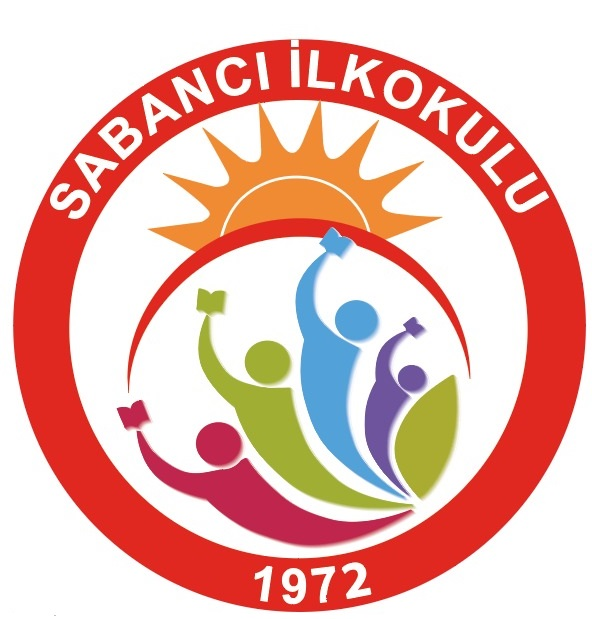 2024-2028 STRATEJİK PLANI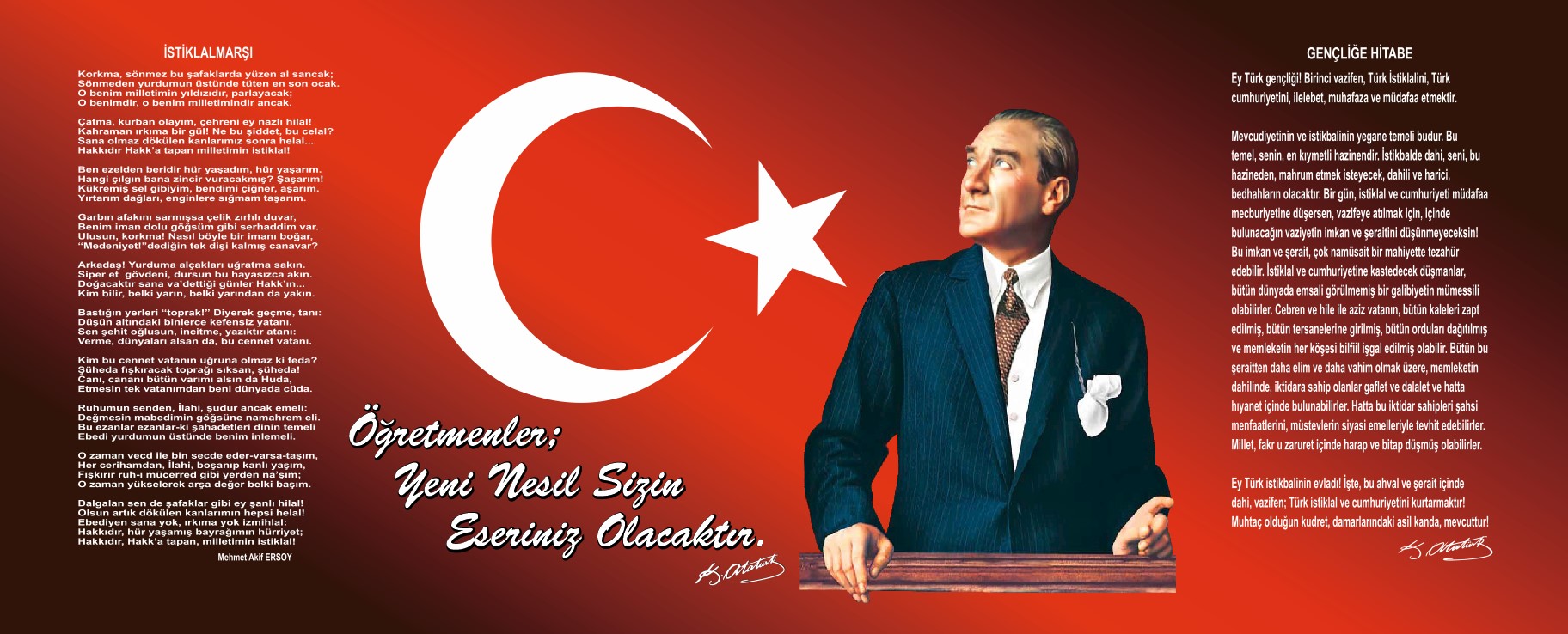 SunuşGeçmişten günümüze gelirken var olan yaratıcılığın getirdiği teknolojik ve sosyal anlamda gelişmişliğin ulaştığı hız, artık kaçınılmazları da önümüze sererek kendini göstermektedir. Güçlü ekonomik ve sosyal yapı, güçlü bir ülke olmanın ve tüm değişikliklerde dimdik ayakta durabilmenin kaçınılmazlığı da oldukça büyük önem taşımaktadır. Gelişen ve sürekliliği izlenebilen, bilgi ve planlama temellerine dayanan güçlü bir yaşam standardı ve ekonomik yapı; stratejik amaçlar, hedefler ve planlanmış zaman diliminde gerçekleşecek uygulama faaliyetleri ile (stratejik plan)oluşabilmektedir.  Çağa uyum sağlamış, çağı yönlendiren öğrenciler yetiştirmek için kurulan okulumuz, geleceğimizin teminatı olan öğrencilerimizi daha iyi imkânlarla yetiştirip, düşünce ufku ve yenilikçi ruhu açık Türkiye Cumhuriyeti’nin çıtasını daha yükseklere taşıyan bireyler olması için idareciler ve öğretmenler olarak özverili bir şekilde tüm azmimizle çalışmaktayız. Sabancı İlkokulu olarak en büyük amacımız yalnızca ilkokul mezunu çocuklar yetiştirmek değil, girdikleri her türlü ortamda çevresindekilere ışık tutan, hayata hazır, hayatı aydınlatan, bizleri daha da ileriye götürecek nesiller yetiştirmektir. İdare ve öğretmen kadrosuyla bizler çağa ayak uydurmuş, yeniliklere açık, Türkiye Cumhuriyeti’ni daha da yükseltecek gençler yetiştirmeyi ilke edinmiş bulunmaktayız.Öğrencileri derslerde uygulanacak öğretim yöntem ve teknikleriyle sosyal, kültürel ve eğitsel etkinliklerde kendilerini geliştirmelerine ve gerçekleştirmelerine yardımcı olmak; Ailesine ve topluma karşı sorumluluk duyabilen, üretken, verimli, ülkenin ekonomik ve sosyal kalkınmasına katkıda bulunabilen bireyler olarak yetiştirmek; Doğayı tanıma, sevme ve koruma, insanın doğaya etkilerinin neler olabileceğine ve bunların sonuçlarının kendisini de etkileyebileceğine ve bir doğa dostu olarak çevreyi her durumda koruma bilincini kazandırmak; Öğrencilere bilgi yüklemek yerine, bilgiye ulaşma ve bilgiyi kullanma yöntem ve teknikleri öğretmek; Bilimsel düşünme, araştırma ve çalışma becerilerine yöneltmek; Öğrencilerin, sevgi ve iletişimin desteklediği gerçek iletişim ortamlarında düşünsel becerilerini kazanmalarına, düşünsel güçlerini ortaya koymalarına ve kullanmalarına yardımcı olmak; Kişisel ve toplumsal araç-gereci, kaynakları ve zamanı verimli kullanmalarını, okuma zevk ve alışkanlığı kazanmalarını sağlamak gibi görev ve sorumluluklarımızı yerine getirmek için yola çıkmış bulunmaktayız.Okulumuz misyon, vizyon ve ilkeler çerçevesinde ve daha iyi bir eğitim seviyesine ulaşmak gayretiyle bilime sevdalı, kültüre meraklı ve duyarlı, nitelikli, ahlaklı çocuklar yetiştirme temel amacımıza ulaşmak için kurumsallaşma, sosyal faaliyetler, alt yapı, toplumla ilişkiler ve kurumlar arası ilişkileri kapsayan 2024-2028 stratejik planı hazırlanmıştır.Fatih CERRAHOkul MüdürüİçindekilerSunuş	3İçindekiler	4BÖLÜM I: GİRİŞ ve PLAN HAZIRLIK SÜRECİ	5BÖLÜM II: DURUM ANALİZİ	6Okulun Kısa Tanıtımı *	6Okulun Mevcut Durumu: Temel İstatistikler	7PAYDAŞ ANALİZİ	11GZFT (Güçlü, Zayıf, Fırsat, Tehdit) Analizi	12Gelişim ve Sorun Alanları	18BÖLÜM III: MİSYON, VİZYON VE TEMEL DEĞERLER	20MİSYONUMUZ *	20VİZYONUMUZ *	20TEMEL DEĞERLERİMİZ *	21BÖLÜM IV: AMAÇ, HEDEF VE EYLEMLER	22TEMA I: EĞİTİM VE ÖĞRETİME ERİŞİM	22TEMA II: EĞİTİM VE ÖĞRETİMDE KALİTENİN ARTIRILMASI	24TEMA III: KURUMSAL KAPASİTE	27V. BÖLÜM: MALİYETLENDİRME	29EKLER:	30BÖLÜM I: GİRİŞ ve PLAN HAZIRLIK SÜRECİ2024-2028 dönemi stratejik plan hazırlanması süreci Üst Kurul ve Stratejik Plan Ekibinin oluşturulması ile başlamıştır. Ekip tarafından oluşturulan çalışma takvimi kapsamında ilk aşamada durum analizi çalışmaları yapılmış ve durum analizi aşamasında paydaşlarımızın plan sürecine aktif katılımını sağlamak üzere paydaş anketi, toplantı ve görüşmeler yapılmıştır. Durum analizinin ardından geleceğe yönelim bölümüne geçilerek okulumuzun amaç, hedef, gösterge ve eylemleri belirlenmiştir. Çalışmaları yürüten ekip ve kurul bilgileri altta verilmiştir.STRATEJİK PLAN ÜST KURULUBÖLÜM II: DURUM ANALİZİDurum analizi bölümünde okulumuzun mevcut durumu ortaya konularak neredeyiz sorusuna yanıt bulunmaya çalışılmıştır. Bu kapsamda okulumuzun kısa tanıtımı, okul künyesi ve temel istatistikleri, paydaş analizi ve görüşleri ile okulumuzun Güçlü Zayıf Fırsat ve Tehditlerinin (GZFT) ele alındığı analize yer verilmiştir.           Okulumuzun Tarihçesi; Okulumuz Atatürk İlkokulu olarak 1973 yılında eğitim öğretime başlamıştır.  1997 yılında 8 yıllık kesintisiz eğitime geçilmesi ile okulumuz 1986 yılında hizmete giren aynı bahçede bulunan Sabancı Ortaokuluna bağlanarak Sabancı İlköğretim Okulu adını almıştır.  2012 yılında 4+4+4 eğitim sistemine geçilmesi ile okulumuz Sabancı İlkokulu adını almış ve 1997 yılında faaliyete geçen mevcut binada eğitim öğretime devam etmektedir.Okulun Mevcut Durumu: Temel İstatistiklerOkul KünyesiOkulumuzun temel girdilerine ilişkin bilgiler altta yer alan okul künyesine ilişkin tabloda yer almaktadır.Temel Bilgiler Tablosu- Okul Künyesi Çalışan BilgileriOkulumuzun çalışanlarına ilişkin bilgiler altta yer alan tabloda belirtilmiştir.Çalışan Bilgileri Tablosu*Okulumuz Bina ve Alanları	Okulumuzun binası ile açık ve kapalı alanlarına ilişkin temel bilgiler altta yer almaktadır.Okul Yerleşkesine İlişkin Bilgiler Sınıf ve Öğrenci Bilgileri	Okulumuzda yer alan sınıfların öğrenci sayıları alttaki tabloda verilmiştir.*Sınıf sayısına göre istenildiği kadar satır eklenebilir.Donanım ve Teknolojik KaynaklarımızTeknolojik kaynaklar başta olmak üzere okulumuzda bulunan çalışır durumdaki donanım malzemesine ilişkin bilgiye alttaki tabloda yer verilmiştir.Teknolojik Kaynaklar TablosuGelir ve Gider BilgisiOkulumuzun genel bütçe ödenekleri, okul aile birliği gelirleri ve diğer katkılarda dâhil olmak üzere gelir ve giderlerine ilişkin son iki yıl gerçekleşme bilgileri alttaki tabloda verilmiştir.PAYDAŞ ANALİZİKurumumuzun temel paydaşları öğrenci, veli ve öğretmen olmakla birlikte eğitimin dışsal etkisi nedeniyle okul çevresinde etkileşim içinde olunan geniş bir paydaş kitlesi bulunmaktadır. Paydaşlarımızın görüşleri anket, toplantı, dilek ve istek kutuları, elektronik ortamda iletilen önerilerde dâhil olmak üzere çeşitli yöntemlerle sürekli olarak alınmaktadır.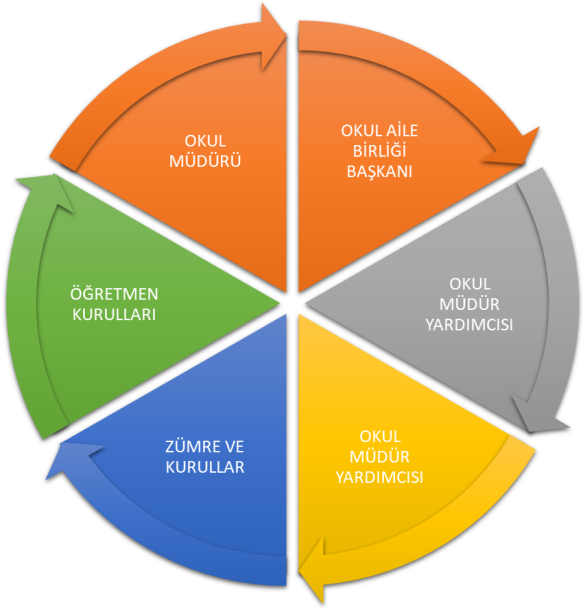 Paydaş anketlerine ilişkin ortaya çıkan temel sonuçlara altta yer verilmiştir * :Öğrenci Anketi Sonuçları:Öğretmen Anketi Sonuçları:Veli Anketi Sonuçları:GZFT (Güçlü, Zayıf, Fırsat, Tehdit) Analizi *Okulumuzun temel istatistiklerinde verilen okul künyesi, çalışan bilgileri, bina bilgileri, teknolojik kaynak bilgileri ve gelir gider bilgileri ile paydaş anketleri sonucunda ortaya çıkan sorun ve gelişime açık alanlar iç ve dış faktör olarak değerlendirilerek GZFT tablosunda belirtilmiştir. Dolayısıyla olguyu belirten istatistikler ile algıyı ölçen anketlerden çıkan sonuçlar tek bir analizde birleştirilmiştir.Kurumun güçlü ve zayıf yönleri donanım, malzeme, çalışan, iş yapma becerisi, kurumsal iletişim gibi çok çeşitli alanlarda kendisinden kaynaklı olan güçlülükleri ve zayıflıkları ifade etmektedir ve ayrımda temel olarak okul müdürü/müdürlüğü kapsamından bakılarak iç faktör ve dış faktör ayrımı yapılmıştır. İçsel Faktörler *Güçlü YönlerZayıf YönlerDışsal Faktörler FırsatlarTehditlerGelişim ve Sorun AlanlarıGelişim ve sorun alanları analizi ile GZFT analizi sonucunda ortaya çıkan sonuçların planın geleceğe yönelim bölümü ile ilişkilendirilmesi ve buradan hareketle hedef, gösterge ve eylemlerin belirlenmesi sağlanmaktadır. Gelişim ve sorun alanları ayrımında eğitim ve öğretim faaliyetlerine ilişkin üç temel tema olan Eğitime Erişim, Eğitimde Kalite ve kurumsal Kapasite kullanılmıştır. Eğitime erişim, öğrencinin eğitim faaliyetine erişmesi ve tamamlamasına ilişkin süreçleri; Eğitimde kalite, öğrencinin akademik başarısı, sosyal ve bilişsel gelişimi ve istihdamı da dâhil olmak üzere eğitim ve öğretim sürecinin hayata hazırlama evresini; Kurumsal kapasite ise kurumsal yapı, kurum kültürü, donanım, bina gibi eğitim ve öğretim sürecine destek mahiyetinde olan kapasiteyi belirtmektedir.Gelişim ve sorun alanlarına ilişkin GZFT analizinden yola çıkılarak saptamalar yapılırken yukarıdaki tabloda yer alan ayrımda belirtilen temel sorun alanlarına dikkat edilmesi gerekmektedir.Gelişim ve Sorun AlanlarımızBÖLÜM III: MİSYON, VİZYON VE TEMEL DEĞERLEROkul Müdürlüğümüzün Misyon, vizyon, temel ilke ve değerlerinin oluşturulması kapsamında öğretmenlerimiz, öğrencilerimiz, velilerimiz, çalışanlarımız ve diğer paydaşlarımızdan alınan görüşler, sonucunda stratejik plan hazırlama ekibi tarafından oluşturulan Misyon, Vizyon, Temel Değerler; Okulumuz üst kurulana sunulmuş ve üst kurul tarafından onaylanmıştır.MİSYONUMUZ *En değerli kaynağımız insan olduğu düşüncesinden hareketle, en verimli yatırımın insanı eğitmek olduğu bilinciyle öğrencilerimizi, 21.yüzyılın çağdaş yaklaşımlarına uygun, Atatürk ilke ve inkılaplarını benimseyen, bilgiyi en değerli hazine olarak bilen ve kullanan, milletini ve ailesini seven, kendisiyle  barışık, farklılıkları hoşgörü mozaiğinde çeşitlilik olarak kabul eden, çağın ve geleceğin becerileriyle donanmış ve bu donanımı insanlık hayrına sarf edebilen bilime sevdalı, kültüre meraklı ve duyarlı, nitelikli, ahlaklı, üretken bireyler yetiştirmek.VİZYONUMUZDüşünme ,anlama ve sorun çözme yetkinliği gelişmiş, insanlığın ve demokrasinin temel değerlerini ve milli kültürü içselleştirmiş, iletişime ve paylaşıma açık, sanat becerisi gelişmiş, özgüveni ve sorumluluk bilinci yüksek, girişimci, yaratıcı, yenilikçi, sağlıklı ve mutlu bireylerin yetişmesine ortam ve imkan sağlamak.TEMEL DEĞERLERİMİZ Toplumun gereksinimleri ve çağın gerektirdiği hedefler çerçevesinde , her bireyin eşit imkanlar ve fırsatlarla eğitim hakkından yararlanabilmesini sağlayan, planlı, Atatürk ilkelerini benimsemiş,milli ve manevi duyguları gelişmiş, kültürel değerlerine sahip çıkan ve yaşatan bireyler yetiştiren bir kurum olmayı amaçlıyoruz.1) Yöneltme,Yetiştirme ve Başarı,2) Eğitim ve Öğretim Hakkı,3) Fırsat ve Olanak Eşitliği,4) Her Yerde Eğitim,5) Bilimsellik,6) Planlılık7)Atatürk İlke ve İnkılapları ile Atatürk Milliyetçiliği,8) Demokrasi Bilincinin Geliştirilmesi,9)Okul Aile İşbirliği,10)Okul Çevre İşbirliği11)Evrensel ve Bilimsel gelişmelere açığız.12)Hayat boyu eğitimin destekçisiyiz.13)İşbirliği ve takım çalışmasının önemine ve gereğine inanırız.14)Karar alma süreçlerinde, paydaşların katılımını önemseriz.15)İnsana saygıya öncelik veririz.16)Toplumsal sorumluluk ve duyarlılık bilinci ile çalışırız.17)Yaratıcılığı ve bireysel gelişimi destekleriz.18)Doğaya ve çevreye duyarlıyız.BÖLÜM IV: AMAÇ, HEDEF VE EYLEMLERAçıklama: Amaç, hedef, gösterge ve eylem kurgusu amaç Sayfa 16-17 da yer alan Gelişim Alanlarına göre yapılacaktır.Altta erişim, kalite ve kapasite amaçlarına ilişkin örnek amaç, hedef ve göstergeler verilmiştir.Erişim başlığında eylemlere ilişkin örneğe yer verilmiştir.BÖLÜM IV: AMAÇ, HEDEF VE EYLEMLERTEMA I: EĞİTİM VE ÖĞRETİME ERİŞİMEğitim ve öğretime erişim okullaşma ve okul terki, devam ve devamsızlık, okula uyum ve oryantasyon, özel eğitime ihtiyaç duyan bireylerin eğitime erişimi, yabancı öğrencilerin eğitime erişimi ve hayatboyu öğrenme kapsamında yürütülen faaliyetlerin ele alındığı temadır.Stratejik Amaç 1: Kayıt bölgemizde yer alan çocukların okullaşma oranlarını artıran, öğrencilerin uyum ve devamsızlık sorunlarını gideren etkin bir yönetim yapısı kurulacaktır.  Stratejik Hedef 1.1.  Kayıt bölgemizde yer alan çocukların okullaşma oranları artırılacak ve öğrencilerin uyum ve devamsızlık sorunları da giderilecektir. Performans Göstergeleri EylemlerTEMA II: EĞİTİM VE ÖĞRETİMDE KALİTENİN ARTIRILMASIStratejik Amaç 2: Öğrencilerimizin gelişmiş dünyaya uyum sağlayacak şekilde donanımlı bireyler olabilmesi için eğitim ve öğretimde kalite artırılacaktır.Stratejik Hedef 2.1.  Öğrenme kazanımlarını takip eden ve velileri de sürece dâhil eden bir yönetim anlayışı ile öğrencilerimizin akademik başarıları ve sosyal faaliyetlere etkin katılımı artırılacaktır.Performans GöstergeleriEylemlerStratejik Hedef 2.2.  Etkin bir rehberlik anlayışıyla, öğrencilerimizi ilgi ve becerileriyle orantılı bir şekilde üst öğrenime veya istihdama hazır hale getiren daha kaliteli bir kurum yapısına geçilecektir. Performans GöstergeleriEylemlerTEMA III: KURUMSAL KAPASİTEStratejik Amaç 3: Eğitim ve öğretim faaliyetlerinin daha nitelikli olarak verilebilmesi için okulumuzun kurumsal kapasitesi güçlendirilecektir. Stratejik Hedef 3.1.  Öğretmenlerin  her geçen gün gelişen  teknolojiye ve  Eğitim Politikalarına uyum sağlamaları için  Hizmet İçi Eğitim Faaliyetlerine katılım teşvik edilecek ve Faaliyetler düzenlenecektir.Performans GöstergeleriEylemlerStratejik Hedef 3.2.  Okul Binası  Öğretmen ve Öğrenciler için  eğitim ve öğretime daha elverişli hale getirilecektir.Performans GöstergeleriEylemlerV. BÖLÜM: MALİYETLENDİRME2024-2028 Stratejik Planı Faaliyet/Proje Maliyetlendirme TablosuVI. BÖLÜM: İZLEME VE DEĞERLENDİRMEOkulumuz Stratejik Planı izleme ve değerlendirme çalışmalarında 5 yıllık Stratejik Planın izlenmesi ve 1 yıllık gelişim planın izlenmesi olarak ikili bir ayrıma gidilecektir. Stratejik planın izlenmesinde 6 aylık dönemlerde izleme yapılacak denetim birimleri, il ve ilçe millî eğitim müdürlüğü ve Bakanlık denetim ve kontrollerine hazır halde tutulacaktır.Yıllık planın uygulanmasında yürütme ekipleri ve eylem sorumlularıyla aylık ilerleme toplantıları yapılacaktır. Toplantıda bir önceki ayda yapılanlar ve bir sonraki ayda yapılacaklar görüşülüp karara bağlanacaktır. EKLER: Öğretmen, öğrenci ve veli anket örnekleri klasör ekinde olup okullarınızda uygulanarak sonuçlarından paydaş analizi bölümü ve sorun alanlarının belirlenmesinde yararlanabilirsiniz.Üst Kurul BilgileriÜst Kurul BilgileriEkip BilgileriEkip BilgileriAdı SoyadıUnvanıAdı SoyadıUnvanıFatih CERRAHOkul MüdürüResul BİLİCİMüdür YardımcısıMevlüt TEMURMüdür YardımcısıNergiz YOLADIRehber ÖğretmenÖmer TAŞCİÖğretmenHülya METE ATİKÖğretmenBurhan AKMAZOkul Aile Birliği Başk.Serkan ACARÖğretmenBahar DENİZOkul AilBir.Yön.Kur.ÜyesiYıldız KADANALIVeliFatih AYDINVeliİli:ERZURUMİli:ERZURUMİli:ERZURUMİli:ERZURUMİlçesi: YAKUTİYEİlçesi: YAKUTİYEİlçesi: YAKUTİYEİlçesi: YAKUTİYEAdres: ÜNİVERSİTE MAH.ATATÜRK ÜNİV. LOJMANLARI KÜME EVLER,NO:77 YAKUTİYE ERZURUM ÜNİVERSİTE MAH.ATATÜRK ÜNİV. LOJMANLARI KÜME EVLER,NO:77 YAKUTİYE ERZURUM ÜNİVERSİTE MAH.ATATÜRK ÜNİV. LOJMANLARI KÜME EVLER,NO:77 YAKUTİYE ERZURUM Coğrafi Konum (link)*:Coğrafi Konum (link)*:… https://goo.gl/maps/aeNKFT74jVF2… https://goo.gl/maps/aeNKFT74jVF2Telefon Numarası: 442 2361012442 2361012442 2361012Faks Numarası:Faks Numarası:--e- Posta Adresi:712351@meb.k12.tr712351@meb.k12.tr712351@meb.k12.trWeb sayfası adresi:Web sayfası adresi:erzurumsabanci.meb.k12.trerzurumsabanci.meb.k12.trKurum Kodu:712351712351712351Öğretim Şekli:Öğretim Şekli:Tam GünTam GünOkulun Hizmete Giriş Tarihi :  1973Okulun Hizmete Giriş Tarihi :  1973Okulun Hizmete Giriş Tarihi :  1973Okulun Hizmete Giriş Tarihi :  1973Toplam Çalışan Sayısı Toplam Çalışan Sayısı 2626Öğrenci Sayısı:Kız222222Öğretmen SayısıKadın1616Öğrenci Sayısı:Erkek270270Öğretmen SayısıErkek66Öğrenci Sayısı:Toplam492492Öğretmen SayısıToplam2222Derslik Başına Düşen Öğrenci SayısıDerslik Başına Düşen Öğrenci SayısıDerslik Başına Düşen Öğrenci Sayısı:31Şube Başına Düşen Öğrenci SayısıŞube Başına Düşen Öğrenci SayısıŞube Başına Düşen Öğrenci Sayısı:31Öğretmen Başına Düşen Öğrenci SayısıÖğretmen Başına Düşen Öğrenci SayısıÖğretmen Başına Düşen Öğrenci Sayısı:23Şube Başına 30’dan Fazla Öğrencisi Olan Şube SayısıŞube Başına 30’dan Fazla Öğrencisi Olan Şube SayısıŞube Başına 30’dan Fazla Öğrencisi Olan Şube Sayısı:9Öğrenci Başına Düşen Toplam Gider Miktarı*Öğrenci Başına Düşen Toplam Gider Miktarı*Öğrenci Başına Düşen Toplam Gider Miktarı*5000,00Öğretmenlerin Kurumdaki Ortalama Görev SüresiÖğretmenlerin Kurumdaki Ortalama Görev SüresiÖğretmenlerin Kurumdaki Ortalama Görev Süresi8 yılUnvan*ErkekKadınToplamOkul Müdürü ve Müdür Yardımcısı33Sınıf Öğretmeni61218Branş Öğretmeni011Rehber Öğretmen11İdari PersonelYardımcı Personel112Güvenlik PersoneliToplam Çalışan Sayıları101525Okul Bölümleri *Okul Bölümleri *Özel AlanlarVarYokOkul Kat Sayısı3Çok Amaçlı SalonxDerslik Sayısı16Çok Amaçlı SahaxDerslik Alanları (m2)720KütüphanexKullanılan Derslik Sayısı16Fen LaboratuvarıxŞube Sayısı16Bilgisayar Laboratuvarıxİdari Odaların Alanı (m2)97İş AtölyesixÖğretmenler Odası (m2)65Beceri AtölyesixOkul Oturum Alanı (m2)738PansiyonxOkul Bahçesi (Açık Alan)(m2)2799Okul Kapalı Alan (m2)1814Sanatsal, bilimsel ve sportif amaçlı toplam alan (m2)Kantin (m2)15Tuvalet Sayısı28Diğer (………….)SINIFIKızErkekToplam1.SINIF41851262.SINIF59661253.SINIF63611244.SINIF5958117TOPLAM222270492Akıllı Tahta Sayısı17TV Sayısı4Masaüstü Bilgisayar Sayısı5Yazıcı Sayısı4Taşınabilir Bilgisayar Sayısı6Fotokopi Makinası Sayısı4Projeksiyon Sayısı2İnternet Bağlantı Hızı16 mpsYıllarGelir MiktarıGider Miktarı202249.323,3319.092,042023174.447,08138.431,45ÖğrencilerÖğrencilerle bireysel olarak ilgilenilmesi. Öğrencilerin kendilerine değer verildiğinin, saygı duyulduğunun farkında olması. Öğrenci profilinin çok iyi tanınması. Öğrencilerin hazır bulunuşluluk düzeyinin yüksek olması.ÇalışanlarÇalışanların özlük haklarının korunması. Maaş ve ücret ödeme işleri ile özlük işlerinin zamanında yapılması. Deneyimli ve alanında uzman çalışanların olması.VelilerÇalışmaların veliler tarafından desteklenmesi.Bina ve YerleşkeOkul binasının ihtiyaçlara cevap verecek durumda olması ve konum olarak güvenlik ve çevre açısından avantajlı bir konuma sahip olması.DonanımDonanım ve materyal bakımından herhangi bir eksiliğin olmaması ve ihtiyaç halinde okulun kendi imkânları ile hemen karşılanabilmesi.BütçeOkul aile birliği ve anasınıfı öz bakım gelirlerinin okul ihtiyaçları için kullanılması.Yönetim SüreçleriEğitim öğretim çalışmalarının yönetim tarafından desteklenmesi. Yeniliklere açık olunması. Kurumun yasa ve yönetmeliklere bağlı yönetilmesi. Kararların ortaklaşa ve yönetimle işbirliği içinde alınması.İletişim SüreçleriKurum içi iletişimin hızlı ve doğru olası.vbNicel değil niteliksel gelişimin hedeflenmesi. İşlerin planlanarak yapılması.ÖğrencilerFarklı eğitim bölgelerinden gelen öğrencilerin olması.ÇalışanlarKurumda uzun süre görev yapan yeniliklere ve gelişime kapalı çalışanların olması.VelilerVelilerin yapılacak bazı çalışmalara isteksiz katılmaları.Bina ve Yerleşkeİlkokul ve ortaokulun aynı yerleşkede olması.Donanım-BütçeOkul ihtiyaçlarının okul aile birliğinden karşılanması.Yönetim SüreçleriKurum standartlarının bütün birimler tarafından uygulanmaması. Çalışanların seçiminde okul yönetiminin söz sahibi olmaması.İletişim SüreçleriÖğretmen veli iletişiminin zayıf olması.vbYapılan etkinliklerin, başarıların ve yeniliklerimizin okul dışına çevreye duyurulamaması.PolitikMEB 2023 Vizyonunun içeriği. Okulun yerel yönetim ve STK ile güçlü iletişimi.İl MEM ve İlçe MEM ile güçlü iletişimin olması.EkonomikOkulumuzun bulunduğu çevrenin ekonomik durumunun iyi olması.SosyolojikSosyal sorumluluk bilincine sahip okul çevresi.TeknolojikYerel yönetim ve STK ile eksikliklerin tamamlanabilmesi.Mevzuat-Yasal2023 MEB vizyonunun içeriği ve uygulanması.EkolojikOkulun bulunduğu bölgede sosyal tesislerin fazla olması.Okul çevre düzeninin düzgün ve yeşil alan miktarının fazla olması.PolitikOkulumuzun bulunduğu çevre ve  konum itibari ile beklentilerin yüksek olması.Ekonomik-SosyolojikOkulumuzun bulunduğu konum ve çevre itibari ile araç ve insan sayısının fazla olduğu bölgede bulunması.Teknolojik-Mevzuat-Yasal-EkolojikÇevrede bulunan sosyal tesislerin kullanımında yasal işleyişin uzun ve  fazla olması.Eğitime ErişimEğitimde KaliteKurumsal KapasiteOkullaşma OranıAkademik BaşarıKurumsal İletişimOkula Devam/ DevamsızlıkSosyal, Kültürel ve Fiziksel GelişimKurumsal YönetimOkula Uyum, OryantasyonSınıf TekrarıBina ve YerleşkeÖzel Eğitime İhtiyaç Duyan Bireylerİstihdam Edilebilirlik ve YönlendirmeDonanımYabancı ÖğrencilerÖğretim YöntemleriTemizlik, HijyenHayatboyu ÖğrenmeDers araç gereçleriİş Güvenliği, Okul GüvenliğiTaşıma ve servis 1.TEMA: EĞİTİM VE ÖĞRETİME ERİŞİM 1.TEMA: EĞİTİM VE ÖĞRETİME ERİŞİM1Okul Öncesi okullaşma2İlköğretimde okullaşma3Okul öncesi ve ilköğretimde devamın sağlanması4Özel Eğitim2.TEMA: EĞİTİM VE ÖĞRETİMDE KALİTE2.TEMA: EĞİTİM VE ÖĞRETİMDE KALİTE1Öğrenci2Sağlık3Erken çocukluk eğitimi4Kazanımlar5Öğretmen6Öğretim Programları ve Materyaller7Eğitim-Öğretim Ortamı ve Çevresi8Rehberlik9Ölçme ve Değerlendirme3.TEMA: KURUMSAL KAPASİTE3.TEMA: KURUMSAL KAPASİTE1İnsan kaynakları planlaması2Öğretmen3İnsan kaynakları yönetimi4İnsan kaynaklarının eğitimi ve geliştirilmesi5Kariyer yönetimi6Fiziki alt yapı.NoPERFORMANSGÖSTERGESİMevcutHEDEFHEDEFHEDEFHEDEFHEDEFNoPERFORMANSGÖSTERGESİ202320242025202620272028PG.1.1.aKayıt bölgesindeki öğrencilerden okula kayıt yaptıranların oranı (%)%100%100%100%100%100%100PG.1.1.bİlkokul birinci sınıf öğrencilerinden en az bir yıl okul öncesi eğitim almış olanların oranı (%)(ilkokul)%98%100%100%100%100%100PG.1.1.c.Okula yeni başlayan öğrencilerden oryantasyon eğitimine katılanların oranı (%)%100%100%100%100%100%100PG.1.1.d.Bir eğitim ve öğretim döneminde 20 gün ve üzeri devamsızlık yapan öğrenci oranı (%)%2 %0%0%0%0%0PG.1.1.e.Bir eğitim ve öğretim döneminde 20 gün ve üzeri devamsızlık yapan yabancı öğrenci oranı (%)%0%0%0%0%0%0PG.1.1.f.Okulun özel eğitime ihtiyaç duyan bireylerin kullanımına uygunluğu (0-1)011111PG.1.1.g.Hayatboyu öğrenme kapsamında açılan kurslara devam oranı (%) (halk eğitim)%100PG.1.1.h.Hayatboyu öğrenme kapsamında açılan kurslara katılan kişi sayısı (sayı) (halkeğitim)50NoEylem İfadesiEylem SorumlusuEylem Tarihi1.1.1.Kayıt bölgesinde yer alan öğrencilerin tespiti çalışması yapılacaktır.Okul Stratejik Plan Ekibi01 Eylül-20 Eylül1.1.2Devamsızlık yapan öğrencilerin tespiti ve erken uyarı sistemi için çalışmalar yapılacaktır.Sabancı İlkokulu Müdür Yardımcısı 01 Eylül-20 Eylül1.1.3Devamsızlık yapan öğrencilerin velileri ile özel aylık  toplantı ve görüşmeler yapılacaktır.Sabancı  İlkokulu Rehberlik ServisiHer ayın son haftası1.1.4Okulun özel eğitime ihtiyaç duyan bireylerin kullanımının kolaylaştırılması için rampa ve asansör eksiklikleri tamamlanacaktır. Sabancı İlkokulu Müdür YardımcısıMayıs 20241.1.5Destek eğitiminden faydalanacak öğrencilerin tespit edilmesi.Sabancı İlkokulu Rehberlik Servisi15 Eylül-15 Ekim1.1.6Destek eğitimi için öğretmen görevlendirme ve destek eğitimi verilmesini sağlamak.Sabancı İlkokulu Müdür Yardımcısı15 Eylül-15 EkimNoPERFORMANSGÖSTERGESİMevcutHEDEFHEDEFHEDEFHEDEFHEDEFNoPERFORMANSGÖSTERGESİ202320242025202620272028PG.1.1.aEğitim kademelerinde gerçekleştirilen sanatsal, bilimsel, kültürel ve sportif faaliyetlere katılan öğrenci oranı.%85%90%95%98%100%100PG.1.1.bDers dışı etkinliklere katılım oranı.%20%50%60%70%90%90PG.1.1.c.Öğrencilerin yabancı dil dersi yılsonu başarı puanı ortalaması70,475859090   100NoEylem İfadesiEylem SorumlusuEylem Tarihi1.1.1.Mevcut imkanların en iyi şekilde kullanılarak öğrencilere bilgi ,beceri, tutum ve davranışların kazanılmasını sağlamak.Okulyönetimi,öğretmen,rehberlik servisi.Temel Eğitim Genel Müd. Özel Eğitim ve Öğretim Genel Müd..2024-20281.1.2Ulusal ve uluslararası öğrenci başarısını arttıracak çalışmalar yapmak.Temel Eğitim Genel Müd. Özel Eğitim ve Öğretim Genel Müd..2024-20281.1.3Bireylerin en az bir yabancı dili iyi derecede öğrenmesinin önemi ve yabancı dil eğitimine erken yaşlarda başlamanın yabancı dil öğrenmedeki avantajları ile ilgili farkındalık artırmaya yönelik çalışmalar yapılacaktırTemel Eğitim Genel Müd.Özel Eğitim ve Öğretim Genel Müd. İngilizce Öğretmenleri2024-2028NoPERFORMANSGÖSTERGESİMevcutHEDEFHEDEFHEDEFHEDEFHEDEFHEDEFHEDEFNoPERFORMANSGÖSTERGESİ20232024202520262027202820282028PG.1.1.aÖğrencilerin bir üst öğrenime devam oranı%100%100%100%100%100%100%100%100PG.1.1.bHangi okullara gideceklerine dair anket çalışmaları planlanacak ve tanıtım yapılacak.44446666NoEylem İfadesiEylem SorumlusuEylem Tarihi1.1.1.Öğrencilerin bir üst öğrenime devamlarının sağlanması için gerekli rehberlik ve yönlendirme faaliyetlerinin yapılması.Okul Müdürlüğü,Rehberlik servisi2024-20281.1.2Gidecekleri okul türleri ile ilgili belirleme ve e-okula giriş yapılması.Okul Müdürlüğü,Rehberlik servisi2024-2028NoPERFORMANSGÖSTERGESİMevcutHEDEFHEDEFHEDEFHEDEFHEDEFNoPERFORMANSGÖSTERGESİ202320242025202620272028PG.3.1.aHizmet içi eğitime katılan personel sayısı222830303030PG.3.2.bDüzenlene Hizmet İçi Eğitim Sayısı-12334PG.3.3.cElektronik veri toplama sistemlerine giriş yapanların sayısı253030303030NoEylem İfadesiEylem SorumlusuEylem Tarihi1.1.1.Personelin ihtiyaç duyduğu alanlarda hizmet içi eğitim faaliyetleri planlamak.Okul Müdürlüğü2024-2028NoPERFORMANSGÖSTERGESİMevcutHEDEFHEDEFHEDEFHEDEFHEDEFHEDEFHEDEFHEDEFHEDEFHEDEFNoPERFORMANSGÖSTERGESİ20232024202420252025202620262027202720282028PG.3.1.aKamera ve Kayıt cihazlarının sayısı11+111+111+111+111+111+111+112+112+112+112+1PG.3.2.bElektrik tesisatının ve genel bakımı yapılıp yapılmadığı12222222222PG.3.4.c.Kütüphanenin kitap ve donanım sayısı-10010015015025025050050010001000PG.3.5.c.Robotik Kodlama Sınıf Sayısı00000001111PG.3.6.c.Beceri ve Tasarım Atölyesi Sayısı00000001111PG.3.7.c.Beyaz Bayrak ve Beslenme Dostu Okul Projeleri kapsamında hazırlanan Etkinlik Sayısı22244444444NoEylem İfadesiEylem SorumlusuEylem Tarihi1.1.1.Kamera ve Kayıt cihazının yenilenmesi. Okul Müdürlüğü2024-20281.1.2Elektrik tesisatının ve genel bakımının yapılmasıOkul Müdürlüğü2024-20281.1.3Z Kütüphane oluşturmak.Okul Müdürlüğü2024-20281.1.4Robotik kodlama sınıfı hazırlamak.İl-İlçe MEM2024-20281.1.5Beceri ve tasarım atölyeleri oluşturmak.MEB, İl-İlçe MEM2024-20281.1.6Beyaz Bayrak ve Beslenme Dostu Okul projelerine katılımda devamlılığın sağlanması.Okul Müdürlüğü2024-2028Kaynak Tablosu20242025202620272028ToplamKaynak Tablosu20242025202620272028ToplamGenel BütçeValilikler ve Belediyelerin KatkısıDiğer (Okul Aile Birlikleri)5000060000650007000075000320000TOPLAM